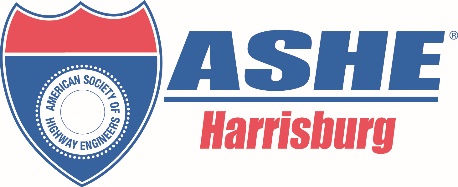 2023 ASHE ENGINEERING SCHOLARSHIP PROGRAMHIGH SCHOOL SCIENCE/MATH/TECHNOLOGY TEACHER RECOMMENDATION FORMPART I (To be completed by High School Applicant)The student listed above has applied for a scholarship sponsored by the Harrisburg Section of the American Society of Highway Engineers (ASHE).  As a part of the evaluation of the student’s qualifications, the student’s science or math teacher is requested to complete Part II of this form and forward it directly to ASHE.  Your comments are an important consideration in the scholarship competition; use additional sheets as required to complete this form.  All information contained on this form will be considered confidential by ASHE.PART II (To be completed by Teacher)SIGNATURE: 							    DATE: 			The completed Recommendation Form should be emailed byFebruary 24, 2023, to the ASHE Scholarship Committee at the following address:ASHE Scholarship CommitteeAttn: Kevin W. Scheurich, PEPennsylvania Turnpike Commissionkscheuri@paturnpike.com APPLICANT’S NAME:(Last)(First)(Middle)PERMANENT ADDRESS:(Street)                                              (City)(State)  (Zip)LOCAL ADDRESS:(if different from above)(Street)                                              (City)(State)  (Zip)TELEPHONE NO.:LOCAL TELEPHONE NO.:(Area Code)	                                                                                                               (Area Code)SCIENCE/MATH/TECHNOLOGY TEACHER’S NAME:(Last)(First)	(Middle)HIGH SCHOOL:ADDRESS:(Street)                                              (City)(State)  (Zip)TELEPHONE NO.:POSITION: (Area Code) EMAIL ADDRESS:1.  How long have you known the applicant?    Fromto2. Is the applicant enrolled in a civil engineering curriculum     or a civil technology curriculum? (please check one)                           ()  Civil Engineering2. Is the applicant enrolled in a civil engineering curriculum     or a civil technology curriculum? (please check one)                           ()  Civil Technology3.  What is the applicant’s class standing (please check the most appropriate):3.  What is the applicant’s class standing (please check the most appropriate):3.  What is the applicant’s class standing (please check the most appropriate):3.  What is the applicant’s class standing (please check the most appropriate):3.  What is the applicant’s class standing (please check the most appropriate):3.  What is the applicant’s class standing (please check the most appropriate):3.  What is the applicant’s class standing (please check the most appropriate):3.  What is the applicant’s class standing (please check the most appropriate):3.  What is the applicant’s class standing (please check the most appropriate):3.  What is the applicant’s class standing (please check the most appropriate):3.  What is the applicant’s class standing (please check the most appropriate):3.  What is the applicant’s class standing (please check the most appropriate):    Top 5%Top 10%Top 20%Top 30%Top 50%Other4. Are you aware of the applicant’s involvement in extracurricular activities?                 If yes, please comment.                                                                                          ()  Yes4. Are you aware of the applicant’s involvement in extracurricular activities?                 If yes, please comment.                                                                                          ()  No5. Do you know of anything reflecting adversely on the integrity and general good character of the applicant?6.  Please comment on the applicant’s character and reputation.7.  In what regard is the applicant held by his/her instructors?8. In what regard is the applicant held by his/her fellow students?9. Other: 